Primary purpose of the roleThe Director, Programs directs the implementation, integration and evaluation of policy changes and initiatives across the Agency ensuring that appropriate governance and project management arrangements minimise risks to the achievement of outcomes and objectives.Key accountabilitiesEstablish effective governance, project management and program performance evaluation frameworks to underpin effective program implementation within agreed timelines and budget, and with achievement of defined outcomesProvide high quality advice and recommendations to the Agency Head/Secretary and Senior Executives to support effective program implementationDevelop and implement systems and processes across the Agency for measuring the effectiveness and efficiency of program implementation and alignment between targeted and actual outcomesOversight the establishment of multi-disciplinary and cross agency project teams and groups to engage stakeholders, identify and reinforce dependencies, and communicate implementation strategies and performance expectations to deliver high quality outcomes and meet agreed performance targetsProvide direction and set performance expectations to better manage and minimise risks and support the strategic objectives of the AgencyParticipate in and contribute to strategic and business planning processes, aligning program development, implementation and evaluation priorities to support organisational objectives and outcomesKey challengesAnticipating, responding to and mitigating impediments to effective implementation of programs, particularly where implementation is controlled by other agencies within the Cluster or across the public sectorIdentifying the most effective strategies and performance milestones for prioritisation of program implementationKey relationshipsRole dimensionsDecision makingNAReporting lineNADirect reportsNABudget/ExpenditureNACapabilities for the roleThe NSW public sector capability framework describes the capabilities (knowledge, skills and abilities) needed to perform a role. There are four main groups of capabilities: personal attributes, relationships, results and business enablers, with a fifth people management group of capabilities for roles with managerial responsibilities. These groups, combined with capabilities drawn from occupation-specific capability sets where relevant, work together to provide an understanding of the capabilities needed for the role.The capabilities are separated into focus capabilities and complementary capabilities. Focus capabilitiesFocus capabilities are the capabilities considered the most important for effective performance of the role. These capabilities will be assessed at recruitment. The focus capabilities for this role are shown below with a brief explanation of what each capability covers and the indicators describing the types of behaviours expected at each level.Complementary capabilitiesComplementary capabilities are also identified from the Capability Framework and relevant occupation-specific capability sets. They are important to identifying performance required for the role and development opportunities. Note: capabilities listed as ‘not essential’ for this role are not relevant for recruitment purposes however may be relevant for future career development.Senior Executive Work Level StandardsWork Contribution Stream: PolicyClassification/Grade/BandBand 1Date of Approval19 June 2020Who WhyMinisterialStakeholdersFoster effective proactive relationships in particular community and/or industry groups for whom policy implementation impacts are most criticalEngage with key stakeholders including professional organisations, academic institutions, peak industry or community bodies and NGOs to inform implementation strategies and planning, and optimise engagement, consultation, negotiation and facilitation of policy implementation, evaluation and responseInternalManagerProvide expert advice and contribute to decision makingEscalate sensitive issues and provide solutionsReport on progress towards business objectives and discuss future directionsExecutiveProvide expert strategic advice on policy program implementation and evaluation to support organisational decisions and initiativesSupport professional development priorities and mobility of professional staff across the Cluster and sector more generally to build and strengthen policy program capabilityProject TeamsProvide expert program implementation advice to impact decisions, support initiatives, identify implementation risks or barriers and incorporate feedback into the program development processDirect ReportsLead, guide and supportSet performance expectations and manage performance and developmentExternalOther NSW Government AgenciesEstablish professional networks and relationships to maintain currency of issues, share ideas and learning, and collaborate on common responses to emerging and/or developing issuesStakeholdersFoster effective proactive relationships in particular community and/or industry groups for whom policy implementation impacts are most criticalEngage with key stakeholders including professional organisations, academic institutions, peak industry or community bodies and NGOs to inform implementation strategies and planning, and optimise engagement, consultation, negotiation and facilitation of policy implementation, evaluation and responseFOCUS CAPABILITIESFOCUS CAPABILITIESFOCUS CAPABILITIESFOCUS CAPABILITIESFOCUS CAPABILITIESCapability group/setsCapability nameBehavioural indicatorsLevel 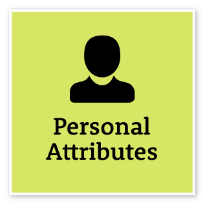 Act with IntegrityBe ethical and professional, and uphold and promote the public sector valuesAct with IntegrityBe ethical and professional, and uphold and promote the public sector valuesModel the highest standards of ethical and professional behaviour and reinforce their useRepresent the organisation in an honest, ethical and professional way and set an example for others to followPromote a culture of integrity and professionalism within the organisation and in dealings external to governmentMonitor ethical practices, standards and systems and reinforce their useAct promptly on reported breaches of legislation, policies and guidelinesAdvancedFOCUS CAPABILITIESFOCUS CAPABILITIESFOCUS CAPABILITIESFOCUS CAPABILITIESFOCUS CAPABILITIESCapability group/setsCapability nameBehavioural indicatorsLevel Manage SelfShow drive and motivation, an ability to self-reflect and a commitment to learningManage SelfShow drive and motivation, an ability to self-reflect and a commitment to learningAct as a professional role model for colleagues, set high personal goals and take pride in their achievementActively seek, reflect and act on feedback on own performanceTranslate negative feedback into an opportunity to improveTake the initiative and act in a decisive wayDemonstrate a strong interest in new knowledge and emerging practices relevant to the organisationAdvanced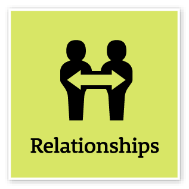 Communicate EffectivelyCommunicate clearly, actively listen to others, and respond with understanding and respectCommunicate EffectivelyCommunicate clearly, actively listen to others, and respond with understanding and respectArticulate complex concepts and put forward compelling arguments and rationales to all levels and types of audiencesSpeak in a highly articulate and influential mannerState the facts and explain their implications for the organisation and key stakeholdersPromote the organisation’s position with authority and credibility across government, other jurisdictions and external organisationsAnticipate and address key areas of interest for the audience and adapt style under pressureHighly AdvancedInfluence and NegotiateGain consensus and commitment from others, and resolve issues and conflictsInfluence and NegotiateGain consensus and commitment from others, and resolve issues and conflictsInfluence others with a fair and considered approach and present persuasive counter-argumentsWork towards mutually beneficial ‘win-win’ outcomesShow sensitivity and understanding in resolving acute and complex conflicts and differencesIdentify key stakeholders and gain their support in advanceEstablish a clear negotiation position based on research, a firm grasp of key issues, likely arguments, points of difference and areas for compromiseAnticipate and minimise conflict within the organisation and with external stakeholdersAdvancedFOCUS CAPABILITIESFOCUS CAPABILITIESFOCUS CAPABILITIESFOCUS CAPABILITIESFOCUS CAPABILITIESCapability group/setsCapability nameBehavioural indicatorsLevel 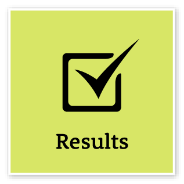 Plan and PrioritisePlan to achieve priority outcomes and respond flexibly to changing circumstancesPlan and PrioritisePlan to achieve priority outcomes and respond flexibly to changing circumstancesEstablish broad organisational objectives, ensure that these are the focus for all planning activities and communicate these objectives to staffInfluence the organisation’s current and potential future role within government and the community, and plan appropriatelyEnsure effective governance frameworks and guidance enable high-quality strategic corporate, business and operational planningConsider emerging trends, identify long-term opportunities and align organisational requirements with desired whole-of-government outcomesDrive initiatives in an environment of ongoing, widespread change with consideration given to policy directions set by the governmentHighly AdvancedThink and Solve ProblemsThink, analyse and consider the broader context to develop practical solutionsThink and Solve ProblemsThink, analyse and consider the broader context to develop practical solutionsUndertake objective, critical analysis to draw accurate conclusions that recognise and manage contextual issuesWork through issues, weigh up alternatives and identify the most effective solutions in collaboration with othersTake account of the wider business context when considering options to resolve issuesExplore a range of possibilities and creative alternatives to contribute to system, process and business improvementsImplement systems and processes that are underpinned by high-quality research and analysisLook for opportunities to design innovative solutions to meet user needs and service demandsEvaluate the performance and effectiveness of services, policies and programs against clear criteriaAdvancedFOCUS CAPABILITIESFOCUS CAPABILITIESFOCUS CAPABILITIESFOCUS CAPABILITIESFOCUS CAPABILITIESCapability group/setsCapability nameBehavioural indicatorsLevel 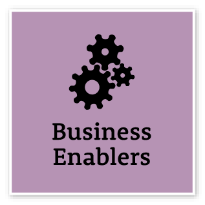 Project ManagementUnderstand and apply effective planning, coordination and control methodsProject ManagementUnderstand and apply effective planning, coordination and control methodsPrepare and review project scope and business cases for projects with multiple interdependenciesAccess key subject-matter experts’ knowledge to inform project plans and directionsDesign and implement effective stakeholder engagement and communications strategies for all project stagesMonitor project completion and implement effective and rigorous project evaluation methodologies to inform future planningDevelop effective strategies to remedy variances from project plans and minimise impactManage transitions between project stages and ensure that changes are consistent with organisational goalsParticipate in governance processes such as project steering groupsAdvanced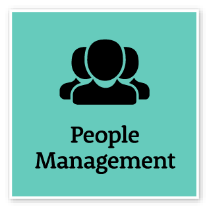 Manage Reform and ChangeSupport, promote and champion change, and assist others to engage with changeManage Reform and ChangeSupport, promote and champion change, and assist others to engage with changeClarify the purpose and benefits of continuous improvement for staff and provide coaching and leadership in times of uncertaintyAssist others to address emerging challenges and risks and generate support for change initiativesTranslate change initiatives into practical strategies and explain these to staff, and their role in implementing themImplement structured change management processes to identify and develop responses to cultural barriersAdvancedCOMPLEMENTARY CAPABILITIESCOMPLEMENTARY CAPABILITIESCOMPLEMENTARY CAPABILITIESCOMPLEMENTARY CAPABILITIESCOMPLEMENTARY CAPABILITIESCapability group/setsCapability nameDescriptionLevel Display Resilience and CourageDisplay Resilience and CourageBe open and honest, prepared to express your views, and willing to accept and commit to changeAdvancedValue Diversity and InclusionValue Diversity and InclusionDemonstrate inclusive behaviour and show respect for diverse backgrounds, experiences and perspectivesAdeptCommit to Customer ServiceCommit to Customer ServiceProvide customer-focused services in line with public sector and organisational objectivesAdeptWork CollaborativelyWork CollaborativelyCollaborate with others and value their contributionAdvancedDeliver ResultsDeliver ResultsAchieve results through the efficient use of resources and a commitment to quality outcomesAdeptDemonstrate AccountabilityDemonstrate AccountabilityBe proactive and responsible for own actions, and adhere to legislation, policy and guidelinesAdvancedFinanceFinanceUnderstand and apply financial processes to achieve value for money and minimise financial riskAdeptTechnologyTechnologyUnderstand and use available technologies to maximise efficiencies and effectivenessAdeptProcurement and Contract ManagementProcurement and Contract ManagementUnderstand and apply procurement processes to ensure effective purchasing and contract performanceAdeptManage and Develop PeopleManage and Develop PeopleEngage and motivate staff, and develop capability and potential in othersAdeptInspire Direction and PurposeInspire Direction and PurposeCommunicate goals, priorities and vision, and recognise achievementsAdeptOptimise Business OutcomesOptimise Business OutcomesManage people and resources effectively to achieve public valueAdept